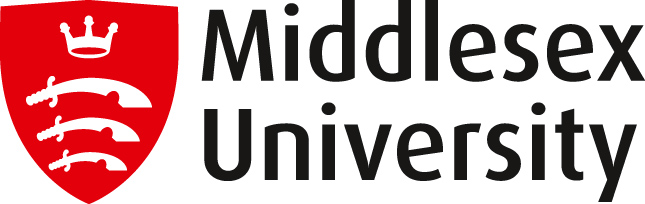  Summer 2015 Pre-sessional Student Accommodation Application Form Summer 2015 (for Usher Hall or Ivy Hall) You can apply online via www.mdx.ac.uk/accommodationThis is this quickest and easiest way to make an application Or you can complete this printed application form Please read the guidance notes included and complete this form in BLOCK CAPITALS. Please scan your completed form and email it to the Middlesex University Accommodation Team at accomm@mdx.ac.uk If you have any questions about Middlesex University accommodation for Pre-sessional students during the summer, please go to this webpage to send us your question: http://wgfp-prrw02.mdx.ac.uk:8001/ticket/PortalTicketCreation.aspx The information you provide will be held on computer and may be shared with our private sector partners and other university departments only.Halls accommodation application form Summer 2015 – Pre-sessional studentsPERSONAL DETAILSCONTACT DETAILS				     COURSE DETAILSACCOMMODATION REQUESTS			  ADDITIONAL INFORMATION (Delete as appropriate)DEPOSIT PAYMENTDECLARATIONIf you are applying via your Regional Office – give your Regional Office reference number Middlesex Student No. (must be completed)Family / Last Name:First / Given Name:Title (Mr/Mrs/Miss/Ms/Other):Age at 03 July 2015:                       yearsCountry of Birth:Nationality:Address:Tick the Pre-sessional Course you have applied for and complete your requested contract start date:Tick the Pre-sessional Course you have applied for and complete your requested contract start date:Postcode:Undergraduate (UG) or Postgraduate    (PG)Tel No:Undergraduate (UG) or Postgraduate    (PG)Mobile:Year of Course:Email:Base Study Campus:HendonPlease state three of the following halls in order of preference:Usher Hall (ensuite)(£19.90 per night)Ivy Hall (ensuite)(£18.81 per night)Ivy Hall (standard)(£17.29 per night)1 = your first choice1)2)3)Would you prefer to live in a smoking flat?Yes  /  NoPlease state three of the following halls in order of preference:Usher Hall (ensuite)(£19.90 per night)Ivy Hall (ensuite)(£18.81 per night)Ivy Hall (standard)(£17.29 per night)1 = your first choice1)2)3)Would you prefer a single sex flat? Yes  /  NoPlease state three of the following halls in order of preference:Usher Hall (ensuite)(£19.90 per night)Ivy Hall (ensuite)(£18.81 per night)Ivy Hall (standard)(£17.29 per night)1 = your first choice1)2)3)Do you consider yourself to have a disability that will affect your accommodation requirements? (Please see guidance notes below)Yes  /  NoWe cannot guarantee that we can comply with your requestWe cannot guarantee that we can comply with your requestDo you consider yourself to have a disability that will affect your accommodation requirements? (Please see guidance notes below)Yes  /  NoI declare that the information provided is correct and that I have read and understood the guidance notes.I declare that the information provided is correct and that I have read and understood the guidance notes.Signature:Date: